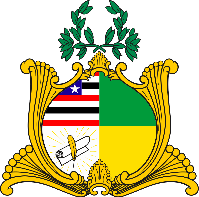  ESTADO DO MARANHÃOAssembleia LegislativaGABINETE DO DEPUTADO ESTADUAL DR. YGLÉSIOREQUERIMENTO N°               /2020                              Senhor Presidente:                               Na forma do que dispõe o Regimento Interno desta Assembleia, requeiro a V. Exa.  que, após ouvido o Plenário, seja determinado que tramite em regime de urgência o Projeto de Lei de número 659/2019, proposto por mim no dia 18 de dezembro de 2019, que institui a obrigatoriedade de programas de integridade nas empresas que contratem com a administração pública do Estado do Maranhão e dá outras providências.                         Assembleia Legislativa do Estado do Maranhão, em 31 de julho de 2020.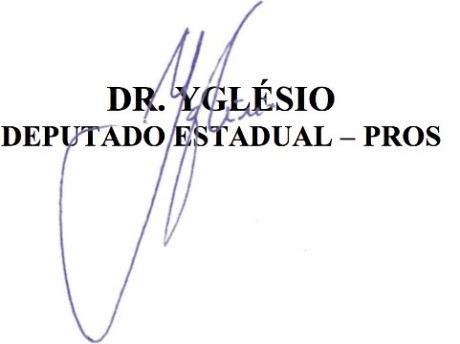 